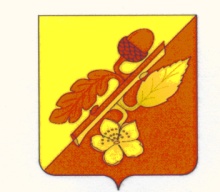 АДМИНИСТРАЦИЯ ТЕРНОВСКОГО МУНИЦИПАЛЬНОГО РАЙОНАВОРОНЕЖСКОЙ ОБЛАСТИПОСТАНОВЛЕНИЕот  20  июня  2013 г.  № 213Об утверждении порядка формированияавтобусной маршрутной сети и проведенииконкурса на право заключения договоровна выполнение пассажирских перевозок помаршрутам регулярного сообщения натерритории Терновского муниципальногорайона Воронежской областиВ целях организации транспортного обслуживания населения автомобильным транспортом по маршрутам регулярного сообщения, повышения качества обслуживания населения и обеспечения равного доступа транспортных организаций при осуществлении пассажирских перевозок автомобильным транспортом, в соответствии с Федеральным законом от 08.11.2007 N 259-ФЗ "Устав автомобильного транспорта и городского наземного электрического транспорта", Постановлением Правительства Российской Федерации от 26.01.2006 N 45 "Об организации лицензирования отдельных видов деятельности", Приказом Министерства транспорта Российской Федерации от 08.01.1997 N 2 "Об утверждении Положения об обеспечении безопасности перевозок пассажиров автобусами", Законом Воронежской области от 25.06.2012 N 96-ОЗ "Об организации транспортного обслуживания населения Воронежской области автомобильным транспортом общего пользования" администрация Терновского муниципального района   п о с т а н о в л я е т:1. Утвердить Порядок формирования автобусной маршрутной сети, открытия, изменения и закрытия маршрутов регулярного сообщения на территории Терновского муниципального района Воронежской области (приложение 1).2. Утвердить Положение о проведении конкурса на право заключения договоров на выполнение пассажирских перевозок по маршрутам регулярного сообщения (приложение 2).3. Утвердить распределение маршрутной сети на межмуниципальные и внутримуниципальные маршруты пассажирских перевозок автомобильным транспортом общего пользования на территории Терновского муниципального района Воронежской области (приложение 3).4. Опубликовать настоящее постановление в Терновском муниципальном вестнике.5. Контроль за исполнением настоящего постановления  возложить на и.о. заместителя  главы администрации Терновского муниципального района Е.Д. Неретина. И.О. главы администрации Терновского	          И.В. Беловамуниципального районаСогласовано:Е.Д. НеретинТ.В. ЮдинаО.С. ТучинаПриложение №1к Постановлениюадминистрации Терновского муниципального районаВоронежской областиот  20.06.2013 N213 ПОРЯДОКФОРМИРОВАНИЯ АВТОБУСНОЙ МАРШРУТНОЙ СЕТИ, ОТКРЫТИЯ,ИЗМЕНЕНИЯ И ЗАКРЫТИЯ МАРШРУТОВ РЕГУЛЯРНОГО СООБЩЕНИЯНА ТЕРРИТОРИИ ТЕРНОВСКОГО МУНИЦИПАЛЬНОГО РАЙОНА ВОРОНЕЖСКОЙ ОБЛАСТИВ целях повышения эффективности муниципального управления пассажирским транспортом, создания единого транспортного пространства, обеспечения равного доступа перевозчиков на рынок транспортных услуг, безопасности осуществления перевозок, качественного транспортного обслуживания населения на территории Терновского муниципального района Воронежской области настоящий Порядок определяет процедуру открытия, изменения и закрытия внутримуниципальных автобусных маршрутов регулярного сообщения в Терновском муниципальном районе Воронежской области.I. Общие положения1. Формирование автобусной маршрутной сети осуществляется уполномоченными органами власти при открытии, изменении и закрытии маршрутов регулярного сообщения.2. По внутримуниципальным автобусным маршрутам регулярного сообщения решения об открытии, изменении и закрытии маршрутов принимаются администрацией Терновского муниципального района Воронежской области и доводятся до сведения уполномоченного органа власти Воронежской области.3. Открытие и изменение маршрутов регулярного сообщения, в состав которых включены объекты транспортной инфраструктуры, осуществляются по согласованию с владельцами данных объектов.4. Инициатором открытия, изменения и закрытия маршрутов регулярного сообщения может выступать уполномоченный орган власти местного самоуправления (далее - уполномоченный орган), юридические и физические лица.5. Об открытии, изменении и закрытии маршрутов регулярного сообщения уполномоченный орган, принявший решение, оповещает население через средства массовой информации, а также специальными объявлениями в транспортных средствах и остановочных пунктах.II. Открытие маршрута регулярного сообщения1. Основаниями открытия маршрута регулярного сообщения являются наличие устойчивого пассажиропотока и (или) социальной потребности в пассажирских перевозках.2. Открытие маршрута регулярного сообщения осуществляется по следующей процедуре:3. Инициатором открытия маршрута избирается трасса и составляется схема движения транспортных средств и вместе с заявкой об открытии маршрута представляется в соответствующий уполномоченный орган.4. Рассмотрение заявки, комиссионное обследование дорожных условий по предлагаемому к открытию маршруту проводятся в течение 30 дней с момента поступления заявки при принятии уполномоченным органом решения о начале процедуры открытия маршрута.5. Состав комиссии по обследованию дорожных условий формируется соответствующим уполномоченным органом.6. Акт о результатах комиссионного обследования дорожных условий подписывается всеми членами комиссии.7. При отсутствии оснований для открытия маршрута уполномоченный орган извещает инициатора открытия маршрута не позднее 30 дней с момента поступления заявки об открытии маршрута.8. Открытие маршрута регулярного сообщения удостоверяется паспортом, который подлежит регистрации в реестре маршрутов регулярного сообщения. Оформление паспорта маршрута инициатором открытия маршрута осуществляется в течение 30 дней после комиссионного обследования.9. Каждому открытому маршруту регулярного сообщения соответствующим уполномоченным органом присваивается определенный порядковый номер.10. Присвоение маршруту порядкового номера производится в течение 5 рабочих дней соответствующим уполномоченным органом с момента оформления паспорта маршрута.11. Маршрут считается открытым с момента его регистрации в реестре маршрутов регулярного сообщения Воронежской области. Регистрация маршрута в реестре маршрутов регулярного сообщения осуществляется уполномоченным органом Воронежской области в течение 10 дней с момента представления ему оформленного паспорта маршрута.12. Решение об открытии маршрута регулярного сообщения уполномоченным органом принимается на основании заключения соответствующей комиссии.13. Письменное предложение об открытии межмуниципального автобусного маршрута регулярного сообщения должно содержать следующую информацию:- путь следования транспортного средства с указанием остановочных пунктов (в графическом виде) и места возможных остановочных пунктов;- проект расписания движения транспортных средств по маршруту;- место расположения площадок отстоя транспортных средств в межсменное время;- состояние, пропускная способность, обустройство улиц и дорог;- соответствие предлагаемого маршрута маршрутной сети организации дорожного движения.III. Изменение маршрута регулярного сообщения1. Основания изменения маршрута регулярного сообщения:- социальная потребность в пассажирских перевозках;- существенное изменение структуры и величины пассажиропотока;- закрытие (открытие) движения пассажирского транспорта на отдельных участках улично-дорожной сети на постоянной или временной основе.2. Изменение маршрута регулярного сообщения осуществляется по следующей процедуре:3. Представление в уполномоченный орган власти инициатором изменения маршрута предложений по изменению трассы и схемы движения по маршруту.4. Рассмотрение предложений, комиссионное обследование дорожных условий по предлагаемому к изменению маршруту проводятся в течение 30 дней с момента поступления предложений при принятии уполномоченным органом решения о начале процедуры изменения маршрута.5. Состав комиссии по обследованию дорожных условий формируется соответствующим уполномоченным органом.6. Акт о результатах комиссионного обследования дорожных условий подписывается всеми членами комиссии. Порядковый номер маршрута не изменяется.7. При отсутствии оснований для изменения маршрута уполномоченный орган извещает инициатора изменения маршрута не позднее 30 дней с момента поступления предложений.8. Изменение маршрута регулярного сообщения удостоверяется паспортом маршрута, который подлежит регистрации в реестре маршрутов. Изменения в паспорт маршрута вносятся в течение 30 дней после комиссионного обследования.9. Маршрут считается измененным с момента регистрации изменений в реестре маршрутов регулярного сообщения. Регистрация изменений в реестре маршрутов регулярного сообщения производится в течение 10 дней с момента представления оформленного паспорта маршрута.10. Решение об изменении маршрута регулярного сообщения принимается уполномоченным органом на основании заключения соответствующей комиссии.IV. Закрытие маршрута регулярного сообщения1. Основания закрытия маршрута регулярного сообщения:отсутствие устойчивого пассажиропотока и (или) социальной потребности в перевозках;оптимизация маршрутной сети;отсутствие возможности обеспечить безопасность движения.2. Закрытие маршрута регулярного сообщения осуществляется по следующей процедуре.3. При наличии основания (оснований) для закрытия маршрута уполномоченный орган по своей инициативе или по обращению заинтересованного лица (инициатора закрытия маршрута) принимает решение о начале процедуры закрытия маршрута и проводит комиссионное рассмотрение оснований закрытия маршрута.4. Состав комиссии по рассмотрению оснований закрытия маршрута формируется соответствующим уполномоченным органом.5. Решение о закрытии маршрута или об отсутствии оснований закрытия маршрута принимается уполномоченным органом не позднее 30 дней с начала процедуры закрытия маршрута или с момента поступления обращения заинтересованного лица.6. Решение о закрытии внутримуниципального маршрута регулярного сообщения принимается уполномоченным органом местного самоуправления Терновского муниципального района Воронежской области и в течение 5 дней доводится до сведения уполномоченного органа Воронежской области для исключения маршрута из реестра маршрутов регулярного сообщения.7. Маршрут считается закрытым и движение транспортных средств по маршруту прекращается с момента внесения соответствующей записи в реестр маршрутов регулярного сообщения.Приложение №2к Постановлениюадминистрации Терновского муниципального районаВоронежской областиот  20.06.2013 N213ПОЛОЖЕНИЕО ПРОВЕДЕНИИ КОНКУРСА НА ПРАВО ЗАКЛЮЧЕНИЯ ДОГОВОРОВНА ВЫПОЛНЕНИЕ ПАССАЖИРСКИХ ПЕРЕВОЗОК ПО МАРШРУТАМРЕГУЛЯРНОГО СООБЩЕНИЯ1. Общие положения1.1. Конкурс проводится в целях отбора перевозчиков, обеспечивающих лучшие условия перевозки пассажиров и багажа, является способом регулирования транспортного обслуживания для удовлетворения потребностей населения в безопасных и своевременных перевозках.1.2. Организатором конкурса является администрация Терновского муниципального района Воронежской области (далее - организатор конкурса).1.3. Организатор конкурса создает конкурсную комиссию, утверждает ее состав, председателя и порядок деятельности.1.4. Организатор конкурса определяет условия проведения конкурса, формирует конкурсные предложения по нескольким маршрутам регулярного сообщения (по одному маршруту могут быть определены несколько конкурсных предложений) и принимает решение о проведении конкурса.1.5. Информационное извещение о проведении конкурса на право заключения договора на выполнение пассажирских перевозок по маршрутам регулярного сообщения публикуется не менее чем за 30 дней до даты его проведения в официальных средствах массовой информации Воронежской области или муниципального образования Воронежской области и размещается в Интернете на сайте организатора конкурса и муниципального образования, по территории которого проходит соответствующий маршрут (маршруты) регулярного сообщения.1.6. Информационное извещение должно содержать:1.6.1. Наименование организатора конкурса.1.6.2. Дату, время и место проведения конкурса, время и место ознакомления претендентов с паспортами маршрутов, расписаниями движения транспортных средств и условиями перевозки пассажиров, для которых установлены меры социальной поддержки за счет средств бюджета.1.6.3. Дату начала и окончания приема заявок (документов) на участие в конкурсе.1.6.4. Адрес организатора конкурса, места принятия документов для участия в конкурсе с указанием этажа, комнаты, номера телефона, времени приема.1.6.5. Дату, время и место проведения процедуры вскрытия конвертов с конкурсной документацией.1.6.6. Конкурсные предложения, включающие:регистрационный номер маршрута в реестре;номер и наименование маршрута;протяженность маршрута;вид маршрута (внутримуниципальный, межмуниципальный, городской, пригородный, междугородный);наименование муниципальных образований Воронежской области по территории которых проходит маршрут;номер конкурсного предложения;сведения о транспортных средствах, необходимых для обслуживания маршрута, включающие тип транспортных средств, их количество и вместимость;сведения об обслуживающей указанную технику технической базе;сведения о длительности осуществления деятельности, по виду деятельности "пассажирские перевозки".1.6.7. Форму договора, утвержденную организатором конкурса.1.6.8. Срок, предоставляемый для заключения договора на выполнение пассажирских перевозок по маршруту (маршрутам) регулярного сообщения по результатам конкурса.1.6.9. Срок действия договора на выполнение пассажирских перевозок по маршруту (маршрутам) регулярного сообщения, заключаемого с победителем конкурса.1.6.10. Иные условия проведения конкурса.1.7. В случае изменения сроков, указанных в информационном извещении, организатор конкурса обязан не позднее чем за 3 дня до наступления ранее намеченного срока соответствующего мероприятия опубликовать информацию об изменении сроков в тех же средствах массовой информации и в Интернете на сайте, что и информационное извещение.2. Требования к участникам конкурса и документы,представляемые для участия в конкурсе2.1. Участвовать в конкурсе могут предприятия и организации независимо от организационно-правовых форм и форм собственности, субъекты малого предпринимательства, отвечающие требованиям, предъявляемым действующими законодательными и нормативно-правовыми актами Российской Федерации и Воронежской области к лицам, осуществляющим пассажирские перевозки, а также не находящимся в стадии реорганизации или ликвидации юридического лица, банкротства, не имеющим на момент проведения конкурса задолженности по начисленным налогам, сборам и иным обязательствам платежей в бюджеты любого уровня или государственные внебюджетные фонды, превышающей 25% балансовой стоимости их активов, и имеющие:действующую лицензию на перевозку пассажиров автомобильным транспортом, оборудованным для перевозок более 8 человек;    транспортные средства (собственные  и (или)  привлеченные  на  законныхоснованиях) в количестве,  установленном  заказчиком  перевозок  (с  учетомкоэффициента использования парка К   = 0,8) и соответствующие  качественным                                  ипхарактеристикам и требованиям, указанным в конкурсной документации, а такжетребованиям,   предъявляемым   к   транспортным    средствам    действующимзаконодательством и нормативно-правовыми актами, в том числе требованиям пообеспечению   безопасной   перевозки   пассажиров,  безопасности  дорожногодвижения, пожарной безопасности, техническим нормам завода-изготовителя  поконструкции  и  техсостоянию,  требованиям,  предъявляемым  к  оборудованиютранспортных средств, их внутреннему и внешнему состоянию;необходимые в соответствии с действующим законодательством производственные мощности (собственные или арендованные) и трудовые ресурсы для выполнения перевозок пассажиров автомобильным транспортом.2.2. Для участия в конкурсе претендентами представляются следующие документы:2.2.1. Заявка на участие в конкурсе по форме согласно приложению N 1 к положению.2.2.2. Заверенная в соответствии с федеральным законодательством копия лицензии на осуществление перевозки пассажиров автотранспортом.2.2.3. Выписка из Единого государственного реестра юридических лиц, полученная не ранее чем за шесть месяцев до дня опубликования информационного извещения о проведении конкурса, или нотариально заверенная копия такой выписки (для юридических лиц); выписка из Единого государственного реестра индивидуальных предпринимателей, полученная не ранее чем за шесть месяцев до дня опубликования информационного извещения о проведении конкурса, или нотариально заверенная копия такой выписки (для индивидуальных предпринимателей).2.2.4. Справка о среднемесячной заработной плате водителей, работающих на маршрутах регулярного сообщения, за 3 месяца, предшествующие месяцу, в котором опубликовано информационное извещение о проведении конкурса, подписанная руководителем предприятия и главным бухгалтером, - для юридических лиц, индивидуальным предпринимателем - для индивидуальных предпринимателей.2.2.5. Справка о транспортных средствах, выделяемых на маршрут, по форме согласно приложению 2 к Положению. Справка представляется по каждому маршруту отдельно и подписывается руководителем предприятия и главным бухгалтером - для юридических лиц, индивидуальным предпринимателем - для индивидуальных предпринимателей. К справке прилагаются копии документов, устанавливающих право собственности на транспортные средства (паспорт транспортного средства или свидетельство о регистрации), а на привлеченный транспорт - дополнительно копии договоров на право пользования транспортными средствами.2.2.6. Справка о наличии ремонтно-технической базы (копия документа, подтверждающего право собственности), а при отсутствии собственной базы - копия договора со сторонней организацией, имеющей собственную ремонтно-техническую базу. Данная справка подписывается руководителем предприятия и главным бухгалтером - для юридических лиц, индивидуальным предпринимателем - для индивидуальных предпринимателей.2.2.7. Справка о наличии охраняемой стоянки и обогреваемых боксов или дополнительного оборудования для выпуска подвижного состава при низких температурах (собственных или арендованных).2.2.8. Справка произвольной формы об отсутствии процедуры банкротства, ликвидации и реорганизации юридического лица, прекращения деятельности индивидуального предпринимателя, отсутствии ареста на имущество, необходимое для обеспечения организации перевозок пассажиров в соответствии с поданной заявкой на участие в конкурсе (для юридических лиц - подписывается руководителем предприятия и главным бухгалтером, для индивидуальных предпринимателей - индивидуальным предпринимателем).2.2.9. Справка о наличии (отсутствии) задолженности перед бюджетом всех уровней (по налогам, сборам, пеням и штрафным санкциям) по состоянию на последнюю отчетную дату (оригинал).2.2.10. Сведения о наличии опыта по выполнению перевозок пассажиров на рассматриваемом маршруте (маршрутах).2.2.11. Заверенная в нотариальном порядке копия сертификата соответствия услуг по перевозке пассажиров автомобильным транспортом (в случае наличия).2.2.12. Опись представленных документов, подписанная претендентом или его представителем.Копии документов (кроме нотариально заверенных копий) заверяются претендентом или его уполномоченным представителем и скрепляются оттиском печати претендента.2.3. Документы, указанные в пункте 2.2 настоящего раздела, представляются претендентом или его представителем в конкурсную комиссию в запечатанном конверте по адресу, указанному в информационном извещении о проведении конкурса. Допускается отправка документов почтой заказным письмом (с извещением). Документы, представленные позднее даты, указанной в информационном извещении, приему не подлежат.2.4. Заявка на участие в конкурсе выражает намерение принять участие в конкурсе на условиях, установленных настоящим Положением и опубликованных в извещении о проведении конкурса.3. Порядок проведения конкурса3.1. Публично в день, во время и в месте, указанном в информационном извещении о проведении конкурса, конкурсной комиссией вскрываются конверты с документами на участие в конкурсе. При вскрытии каждого конверта секретарем конкурсной комиссии оглашается наименование претендента и заявка на участие в конкурсе.3.2. Конкурсная комиссия сверяет наличие документов на участие в конкурсе, представленных претендентом в соответствии с пунктом 2.2 раздела 2 настоящего Положения, проверяет содержание и правильность оформления документов.Секретарь конкурсной комиссии оглашает результаты рассмотрения документов на участие в конкурсе, представленных каждым из претендентов, и вносит на голосование комиссии вопрос о допуске претендента на конкурс и признании его участником конкурса или об отказе претенденту в допуске на конкурс.Результаты заносятся в протокол, который подписывается всеми присутствующими на заседании членами конкурсной комиссии.3.3. Основаниями для отказа претенденту в допуске на конкурс являются:3.3.1. Несоответствие заявки форме, установленной приложением N 1 к настоящему Положению.3.3.2. Несоответствие конкурсных предложений, указанных в заявке, информационному извещению организатора конкурса.3.3.2.1. Размер среднемесячной заработной платы водителей, работающих на маршрутах регулярного сообщения, указанный в заявке на участие в конкурсе, ниже уровня установленной минимальной заработной платы.3.3.3. Непредставление документа (документов), предусмотренных пунктом 2.2 раздела 2 настоящего Положения.3.4. В случае установления недостоверности сведений, содержащихся в заявке на участие в конкурсе, в документах, представленных претендентами (участниками) конкурса в соответствии с пунктом 2.2 раздела 2 настоящего Положения, а также установления факта наличия задолженности перед бюджетами всех уровней (по налогам, сборам, пеням и штрафным санкциям), проведения реорганизации, ликвидации юридического лица, прекращения деятельности индивидуального предпринимателя или проведения в отношении претендента (участника) конкурса процедуры банкротства либо наличия ареста на имущество, необходимое для обеспечения организации перевозок пассажиров в соответствии с поданной заявкой на участие в конкурсе, приостановления действия лицензии на осуществление перевозки пассажиров автотранспортом конкурсная комиссия отстраняет такого претендента (участника) от участия в конкурсе на любом этапе его проведения.3.5. Конкурсной комиссией не позднее 20 дней с момента вскрытия конвертов по балльной системе оцениваются данные, представленные в заявке на участие в конкурсе.3.6. Оценка производится по утвержденным оценочным показателям (приложение N 3 к Положению). Победителем конкурса признается участник, набравший максимальное количество баллов. В случае если участники набрали одинаковое количество баллов, решение принимается открытым голосованием большинства голосов присутствующих на заседании членов комиссии, при равенстве голосов решающим является голос председательствующего на заседании комиссии.3.7. В протокол об итогах конкурса, который подписывается всеми присутствующими на заседании членами конкурсной комиссии, вносится информация:о признании конкурса состоявшимся и о победителе конкурса;о количестве баллов, набранных всеми участниками конкурса;о признании конкурса несостоявшимся.3.8. Участнику конкурса в течение 5 рабочих дней со дня подписания протокола об итогах конкурса передается выписка из протокола (уведомление о победе на конкурсе) путем вручения под расписку либо направления по почте (заказным письмом).3.9. В случае если победитель конкурса уклоняется от заключения договора в срок, предусмотренный настоящим Положением, организатор конкурса заключает договор с участником конкурса, занявшим второе место.3.10. Конкурс признается несостоявшимся в случаях, если ни одна заявка или ни один из претендентов не признаны участником конкурса.В случае если конкурс признан несостоявшимся в связи с представлением только одной заявки на участие в конкурсе, договор заключается на условиях, указанных в извещении о проведении конкурса, конкурсной документации и заявке, с перевозчиком, подавшим заявку на участие в конкурсе, если поданная им заявка соответствует требованиям извещения о проведении конкурса, конкурсной документации.3.11. В случае если на участие в конкурсе в срок, установленный в извещении о проведении конкурса и конкурсной документации, не было подано ни одной заявки либо в случае несоответствия заявок (заявки), поданных (поданной) на участие в конкурсе, требованиям извещения о проведении конкурса, конкурсной документации - конкурс признается несостоявшимся и договор может быть заключен без проведения конкурса на срок до заключения договора по итогам нового конкурса, но не более чем на один год с даты признания конкурса несостоявшимся.3.12. Информация о результатах конкурса публикуется организатором конкурса в тех же средствах массовой информации и в Интернете на сайте, что и информационное извещение о проведении конкурса, в течение 10 рабочих дней с даты подписания протокола об итогах конкурса.4. Основные условия договора на выполнение пассажирскихперевозок и порядок его заключения4.1. Организатор конкурса заключает договор с победителем или единственным участником конкурса не позднее двадцати дней со дня подписания протокола об итогах конкурса на срок пять лет.4.2. В условиях договора предусматриваются права и обязанности уполномоченного органа власти и победителя конкурса по выполнению условий перевозки. При увеличении или уменьшении пассажиропотока на маршруте, подтвержденного в установленном порядке и повлекшего изменение условий перевозки, заключаются дополнительные соглашения к договору.4.3. Уполномоченный орган власти расторгает договор в одностороннем порядке в случаях отзыва лицензии на осуществление перевозки пассажиров и (или) систематического невыполнения условий перевозки, уведомив об этом перевозчика за 30 дней до даты расторжения договора.В соответствии с настоящим порядком уполномоченный орган власти принимает решение о проведении нового конкурса на право заключения договора на выполнение пассажирских перевозок по маршруту (маршрутам) регулярного сообщения.На период созыва и проведения конкурса уполномоченный орган власти заключает договор на выполнение временных пассажирских перевозок с перевозчиком, способным обеспечить выполнение соответствующих условий перевозки на данном маршруте (маршрутах).Выбор такого перевозчика осуществляется среди участников конкурса, а также посредством принятия перевозчиком публичного предложения, размещенного уполномоченным органом в тех же средствах массовой информации и в Интернете на сайте уполномоченного органа власти и соответствующего муниципального образования, что и информационное извещение о проведении конкурса.4.4. Уполномоченный орган власти заключает договор на выполнение временных пассажирских перевозок в случае:- если перевозчик не приступил к осуществлению перевозок на маршруте (маршрутах) в срок, установленный договором на выполнение пассажирских перевозок;- отказа перевозчика от работы на маршруте или от заключения дополнительного соглашения к договору при изменении пассажиропотока на маршруте;- необходимости срочного открытия нового маршрута в связи с изменением социально-экономической ситуации в регионе, муниципальном образовании, возникновением социальной напряженности, коллективным обращением жителей области.Приложение N 1к Положениюо проведении конкурса на правозаключения договоров на выполнениепассажирских перевозок по маршрутамрегулярного сообщенияЗАЯВКАНА УЧАСТИЕ В КОНКУРСЕ    ______________________________________________________________________(наименование юридического лица, индивидуального предпринимателя)    ______________________________________________________________________(юридический адрес и адрес места нахождения)    ИНН _____________________________, ОГРН ______________________________    предлагает обеспечить осуществление пассажирских перевозок по ________    ___________________________________________________________ маршруту,    (вид маршрута - внутримуниципальный, межмуниципальный, городской,пригородный, междугородный)    регистрационный номер маршрута в реестре: N ___________________, номер(наименование) маршрута: N _______________________________________________                                      (наименование маршрута)    по конкурсному предложению N    ______________________________________________________________________    ________________________________________________,    номер   конкурсного  предложения   в  соответствии   с  информационнымизвещением    сведения  о  транспортных  средствах,   необходимых  для  обслуживаниямаршрута:    количество транспортных средств ______________________________________    вместимость <*> ______________________________________________________--------------------------------<*> Вместимость автобусов: ОМВ - автобусы особо малой вместимости (пассажировместимость - от 9 до 20 чел. включительно); МВ I - автобусы малой вместимости (пассажировместимость - от 21 до 45 чел. включительно); МВ II - автобусы малой вместимости (пассажировместимость - от 16 до 25 чел. включительно); СВ I - автобусы средней вместимости (пассажировместимость - от 46 до 75 чел. включительно); СВ II - автобусы средней вместимости (пассажировместимость - от 26 до 41 чел. включительно); БВ I - автобусы большой вместимости (пассажировместимость - от 76 до 120 чел. включительно); БВ II - автобусы большой вместимости (пассажировместимость - свыше 41 чел.); ОБВ - автобусы особо большой вместимости (пассажировместимость - свыше 120 чел.).I - в транспортном средстве имеются места, предназначенные для стоящих пассажиров;II - в транспортном средстве перевозка стоящих пассажиров не предусмотрена.1. Претендент имеет опыт по выполнению регулярных пассажирских перевозок на рассматриваемом маршруте:2. Претендент имеет сертификат соответствия услуг по перевозке пассажиров автомобильным транспортом:4. Наличие автобусов, заявленных для выделения на маршрут:5. Экологический класс автобусов:6. Наличие производственно-технической базы: в собственности, в аренде (нужное подчеркнуть).7. Наличие охраняемой стоянки и обогреваемых боксов или дополнительного оборудования для выпуска подвижного состава при низких температурах.9. Средняя заработная плата водителей, работающих на маршрутах регулярного сообщения, составляет ______________ рублей (среднемесячная за год).10. Средний возраст транспортных средств, выделяемых на маршрут:С условиями проведения конкурса согласен.    Руководитель юридического лица    (индивидуальный предприниматель)     Подпись__________________(Ф.И.О.)    МП                                      "___" ____________ 20__ г.Приложение N 2к Положениюо проведении конкурса на правозаключения договоров на выполнениепассажирских перевозок по маршрутамрегулярного сообщенияФОРМА СВЕДЕНИЙО ТРАНСПОРТНЫХ СРЕДСТВАХ ЗАЯВИТЕЛЯ, ПЛАНИРУЕМЫХК ОСУЩЕСТВЛЕНИЮ ПЕРЕВОЗОК НА ЗАЯВЛЕННЫХ МАРШРУТАХ    Руководитель юридического лица    (индивидуальный предприниматель)        _____________________ (Ф.И.О.)    Главный бухгалтер юридического лица     _____________________ (Ф.И.О.)    "___" ____________ 20__ г.                         МППриложение N 3к Положениюо проведении конкурсана право заключения договоров навыполнение пассажирских перевозок помаршрутам регулярного сообщенияОЦЕНОЧНЫЕ ПОКАЗАТЕЛИРЕЕСТР ВНУТРИМУНИЦИПАЛЬНЫХ АВТОБУСНЫХ МАПШРУТОВ РЕГУЛЯРНОГО СООБЩЕНИЯ ТЕРНОВСКОГО МУНИЦИПАЛЬНОГО РАЙОНА     Да/нет     Наличие  опыта  по  выполнению  регулярных  пассажирских
перевозок на рассматриваемом маршруте                   Номер  и  дата   сертификата   соответствия   услуг   по
перевозке пассажиров автомобильным транспортом          Срок  действия   сертификата   соответствия   услуг   по
перевозке пассажиров автомобильным транспортом          Количество,     
единиц          в собственности                                         в лизинге                                               в   аренде,   безвозмездном   пользовании,   по   другим
соглашениям                                             ВСЕГО:                                                  Вместимость        
автобуса                           Количество автобусов                                 Количество автобусов                                 Количество автобусов                 Вместимость        
автобуса                Евро-3            Евро-2       Евро-1, Евро-0 ОМВ                МВ I               МВ II              СВ I               СВ II              БВ I               БВ II              ОБВ                     Да/нет     Наличие охраняемой стоянки и обогреваемых боксов или    
дополнительного оборудования для выпуска подвижного     
состава при низких температурах                            Вместимость автобуса    Количество автобусов     Средний возраст    
      автобусов       ОМВ                       МВ I                      МВ II                     СВ I                      СВ II                     ВВ I                      БВ II                     ОБВ                       N   
п/п Марка     Регистрационный
номер ТС       Оснащение     
оборудованием 
ГЛОНАСС       
(да/нет)      Год    
выпускаФорма         
собственности 
(собственный  
или           
арендованный) Вместимость, чел.    Вместимость, чел.    N   
п/п Марка     Регистрационный
номер ТС       Оснащение     
оборудованием 
ГЛОНАСС       
(да/нет)      Год    
выпускаФорма         
собственности 
(собственный  
или           
арендованный) предельнаяколичество
посадочных
мест        N   
 п/п         Параметры оценки конкурсного предложения              Параметры оценки конкурсного предложения          Баллы     1.  Наличие у претендента опыта выполнения регулярных     
перевозок по рассматриваемому маршруту:               Наличие у претендента опыта выполнения регулярных     
перевозок по рассматриваемому маршруту:                1.1. Да                                                    Да                                                         5      1.2. Нет                                                   Нет                                                        0       2.  Наличие у претендента сертификата соответствия услуг  
по перевозке пассажиров автомобильным транспортом:    Наличие у претендента сертификата соответствия услуг  
по перевозке пассажиров автомобильным транспортом:     2.1. Да                                                    Да                                                         3      2.2. Нет                                                   Нет                                                        0       3.  Автобусы (большинство), заявленные для выделения на   
маршрут:                                              Автобусы (большинство), заявленные для выделения на   
маршрут:                                               3.1. В собственности                                       В собственности                                            3      3.2. В лизинге                                             В лизинге                                                  1      3.3. В аренде, безвозмездном пользовании, по другим        
соглашениям                                           В аренде, безвозмездном пользовании, по другим        
соглашениям                                                0       4.  Наличие у претендента подвижного состава сверх        
установленного расписания движения по рассматриваемому
маршруту с учетом Кип = 0,8, не задействованного по   
расписанию на других маршрутах                        Наличие у претендента подвижного состава сверх        
установленного расписания движения по рассматриваемому
маршруту с учетом Кип = 0,8, не задействованного по   
расписанию на других маршрутах                           1 (за   
  каждую   
единицу, но
не более 5)  5.  Экологический класс автобусов:                        Экологический класс автобусов:                         5.1. Евро-3                                                Евро-3                                                     2      5.2. Евро-2                                                Евро-2                                                     1      5.3. Евро-0, Евро-1                                        Евро-0, Евро-1                                             0       6.  Наличие производственно-технической базы:             Наличие производственно-технической базы:              6.1. В собственности                                       В собственности                                            2      6.2. В аренде                                              В аренде                                                   0       7.  Наличие охраняемой стоянки и обогреваемых боксов или  
дополнительного оборудования для выпуска подвижного   
состава при низких температурах:                      Наличие охраняемой стоянки и обогреваемых боксов или  
дополнительного оборудования для выпуска подвижного   
состава при низких температурах:                       7.1. Да                                                    Да                                                         2      7.2. Нет                                                   Нет                                                        0       8.  Оснащенность терминалами ГЛОНАСС:                     Оснащенность терминалами ГЛОНАСС:                      8.1. 100%                                                  100%                                                       3      8.2. От 70% до 100%                                        От 70% до 100%                                             2      8.3. Менее 70%                                             Менее 70%                                                  0       9.  Средний возраст транспортных средств, выставленных на 
маршрут:                                              Средний возраст транспортных средств, выставленных на 
маршрут:                                              Вместимость автобусовСредний возраст автобуса         9.1. ОМВ                  До 1 года                            3      9.1. МВ I, II             До 3 лет                             3      9.1. СВ I, II             До 4 лет                             3      9.1. БВ I, II, ОБВ        До 5 лет                             3      9.2. ОМВ                  От 1 года до 3 лет                   2      9.2. МВ I, II             От 3 до 5 лет                        2      9.2. СВ I, II             От 4 до 7 лет                        2      9.2. БВ I, II, ОБВ        От 5 до 10 лет                       2      9.3. ОМВ                  От 3 до 7 лет                        1      9.3. МВ I, II             От 5 до 10 лет                       1      9.3. СВ I, II             От 7 до 12 лет                       1      9.3. БВ I, II, ОБВ        От 10 до 15 лет                      1      9.4. ОМВ                  Свыше 7 лет                          0      9.4. МВ I, II             Свыше 10 лет                         0      9.4. СВ I, II             Свыше 12 лет                         0      9.4. БВ I, II, ОБВ        Свыше 15 лет                         0     Номер конкурсного предложенияРегистрационный номер маршрутаНаименованиемаршрутаПротяженность маршрута   км.Вид маршрутаМуниципальные образования, на территории которых предусмотрена остановка по маршрутуНомер конкурсного предложенияРегистрационный номер маршрутаНаименованиемаршрутаПротяженность маршрута   км.Вид маршрутаОстановочные пункты102Терновка - Вознесеновка52,3внутримуниципальныйРусаново, Козловка,Дубровка, Кисельное103Терновка - Тагайка31,8внутримуниципальныйБратки, К-Отделец,Заречье106Терновка - Ржавец24внутримуниципальныйс. Терновка, Бабино,Новокирсановка104Терновка –3-я Александровка36,5внутримуниципальныйс. Терновка, Алешки, Народное105Терновка-Липяги-Поповка43внутримуниципальныйс.Терновка, Алешки,Народное, Липяги109Терновка - Липяги-Коршуновка35,1внутримуниципальныйс.Терновка, Алешки,Народное, Липяги101Терновка – Николаевка - Тамбовка60,6внутримуниципальныйс. Русаново, Новотроицкое,Козловка, Николаевка, Платоновка107Терновка - Поляна16,1внутримуниципальныйс. Русаново108Терновка – Чубровка- Есипово15,7внутримуниципальныйс. Есипово108 Доп.Терновка - Есипово11,2внутримуниципальныйс. Есипово110Терновка- Долина10внутримуниципальныйс. Долина103 Доп.Терновка – К- Отделец23,1внутримуниципальныйс. Братки,101 Доп.Терновка- Новотроицкое18,1внутримуниципальныйс. Русаново